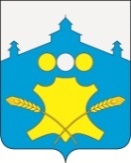 АдминистрацияБольшемурашкинского муниципального районаНижегородской областиПОСТАНОВЛЕНИЕ 28.06.2019 г.                                                                                        № 230Об утверждении программы профилактики нарушений  обязательных требований на 2019 год по предупреждению нарушений юридическими лицами и индивидуальными предпринимателями      В соответствии со ст. 8.2 Федерального закона от 26.12.2008 № 294-ФЗ « О защите прав юридических лиц и индивидуальных предпринимателей при осуществлении государственного контроля (надзора) и муниципального контроля» администрация Большемурашкинского муниципального района п о с т а н о в л я е т :     1.Утвердить прилагаемую Программу профилактики нарушений обязательных требований на 2019 год по предупреждению нарушений юридическими лицами и индивидуальными предпринимателями  обязательных требований, оценка соблюдения которых является предметом муниципального жилищного контроля на территории Большемурашкинского муниципального района.     2.Управлению делами  обеспечить размещение  настоящего постановления на официальном сайте администрации Большемурашкинского муниципального района Нижегородской области в информационно-телекоммуникационной сети    «Интернет».     3.Контроль за исполнением настоящего постановления возложить на заместителя главы администрации Большемурашкинского муниципального района Нижегородской области Макарова Д.А.Глава администрации района                                                                  Н.А.БеляковСОГЛАСОВАНО:Начальник отдела ОКС и А                                                                                    А.А.МасановИ.о.управляющего  делами                                                                                      Н.А.ГорбуноваНачальник сектора правовой,организационной, кадровой работыи информационного обеспечения                                                                       Г.М.ЛазареваУТВЕРЖДЕНА постановлением администрации Большемурашкинского  муниципального района Нижегородской области от 28.06.2019 года  № 230Программа профилактики нарушений обязательных требований на 2019 год по предупреждению нарушений юридическими лицами и индивидуальными предпринимателями обязательных требований, оценка соблюдения которых является предметом муниципального жилищного контроля на территории Большемурашкинского муниципального района.Раздел 1.Общие положения1.1. Настоящая программа профилактики нарушений юридическими лицами и индивидуальными предпринимателями обязательных требований (далее - Программа) разработана в соответствии с Федеральным законом от 26 декабря 2008 года № 294-ФЗ «О защите прав юридических лиц и индивидуальных предпринимателей при осуществлении государственного контроля (надзора) и муниципального контроля» в целях организации проведения органом муниципального жилищного контроля - администрацией Большемурашкинского  муниципального района Нижегородской области (далее- администрация района) профилактики нарушений требований, установленных муниципальными правовыми актами, а также требований, установленных федеральными законами и иными нормативными правовыми актами Российской Федерации, законами Нижегородской области, в случаях, если соответствующие виды контроля относятся к вопросам местного значения органов местного самоуправления Большемурашкинского  муниципального района (далее - обязательные требования), в целях предупреждения возможного нарушения подконтрольными субъектами обязательных требований и снижения рисков причинения ущерба охраняемым законом ценностям. Программа реализует положения: Федерального закона от 26 декабря 2008 № 294-ФЗ «О защите прав юридических лиц и индивидуальных предпринимателей при осуществлении муниципального контроля».1.2. Для целей настоящей Программы используются следующие основные термины и их определения: Профилактическое мероприятие - мероприятие, проводимое администрацией района в целях предупреждения возможного нарушения юридическими лицами и индивидуальными предпринимателями обязательных требований, требований, установленных муниципальными правовыми актами, направленное на снижение рисков причинения ущерба охраняемым законом ценностям и отвечающее следующим признакам: отсутствие принуждения и рекомендательный характер мероприятий для подконтрольных субъектов; отсутствие неблагоприятных последствий (вред, ущерб или угроза их причинения, применение санкций, выдача предписаний, предостережений о недопустимости нарушения обязательных требований, привлечение к ответственности) в отношении подконтрольных субъектов; направленность на выявление причин и факторов несоблюдения обязательных требований; отсутствие организационной связи с мероприятиями по контролю. Обязательные требования - требования к деятельности подконтрольных субъектов, а также к выполняемой ими работе, имеющие обязательный характер и установленные международными договорами Российской Федерации, актами органов Евразийского экономического союза, федеральными законами, указами Президента Российской Федерации, постановлениями и распоряжениями Правительства Российской Федерации, нормативными правовыми актами и нормативными документами федеральных органов исполнительной власти, законами и иными нормативными правовыми актами Нижегородской области, муниципальными нормативными правовыми актами, а также иными нормативными документами. Подконтрольные субъекты - юридические лица и индивидуальные предприниматели, осуществляющие деятельность на территории   Большемурашкинского муниципального района Нижегородской области.Раздел 2.Цели ПрограммыОсновными целями Программы являются: 2.1. предупреждение нарушений юридическими лицами, индивидуальными предпринимателями обязательных требований действующего законодательства, включая устранение причин, факторов и условий, способствующих возможному нарушению обязательных требований; 2.2. мотивация к добросовестному поведению и, как следствие, снижение уровня ущерба охраняемым законом ценностям; 2.3. снижение административной нагрузки на подконтрольные субъекты.Раздел 3. Задачи ПрограммыЗадачами программы являются3.1. укрепление системы профилактики нарушений обязательных требований, установленных законодательством, путем активизации профилактической деятельности администрации района; 3.2. выявление причин, факторов и условий, способствующих нарушениям обязательных требований.3.3. формирование у всех участников контрольной деятельности единого понимания обязательных требований при осуществлении предпринимательской деятельности; 3.4. повышение прозрачности осуществляемой администрацией района контрольной деятельности; 3.5. повышение правовой культуры руководителей юридических лиц и индивидуальных предпринимателей. Раздел 4Принципы проведения профилактических мероприятийПринципами проведения профилактических мероприятий являются: 4.1. принцип информационной открытости - доступность для населения и подконтрольных субъектов сведений об организации и осуществлении профилактических мероприятий (в том числе за счет использования информационно-коммуникационных технологий); 4.2. принцип полноты охвата - максимально полный охват профилактическими мероприятиями населения и подконтрольных субъектов; 4.3. принцип обязательности - обязательность проведения профилактических мероприятий администрация района;4.4. принцип актуальности - регулярный анализ и обновление программы профилактических мероприятий;4.5. принцип периодичности - обеспечение регулярности проведения профилактических мероприятий.Раздел 5Виды и формы профилактических воздействийАдминистрация района осуществляет следующие виды и формы профилактических воздействий: 5.1. подготовка и размещение в сети «Интернет» на сайте администрации района перечней нормативных правовых актов или их отдельных частей, содержащих обязательные требования, оценка соблюдения которых является предметом муниципального жилищного контроля, а также текстов соответствующих нормативных правовых актов; 5.2. разработка и опубликование на официальном сайте администрации района руководства по соблюдению обязательных требований; 5.3. в случае изменения обязательных требований подготовка и размещение на сайте администрации района комментариев о содержании новых нормативных правовых актов, устанавливающих обязательные требования, о внесенных изменениях в действующие акты, о сроках и порядке вступления их в действие; 5.4. обеспечение обобщения практики осуществления муниципального жилищного контроля на территории Большемурашкинского муниципального района Нижегородской области, и размещение на официальном сайте администрации района в сети «Интернет» соответствующих обобщений в том числе с указанием наиболее часто встречающихся случаев нарушений обязательных требований с рекомендациями в отношении мер, которые должны применяться юридическими лицами, индивидуальными предпринимателями в целях недопущения таких нарушений; 5.5. выдача предостережений о недопустимости нарушения обязательных требований в случаях, установленных ч. 5 ст. 8.2 Федерального закона от 26 декабря 2008 года № 294-ФЗ «О защите прав юридических лиц и индивидуальных предпринимателей при осуществлении государственного контроля (надзора) и муниципального контроля».Раздел 6Способы реализации ПрограммыОрганизация и проведение профилактических мероприятий, направленных на предупреждение нарушения обязательных требований, осуществляется ответственными исполнителями на основании мероприятий в соответствии с приложением к программе (Приложение). Раздел 7Мониторинг реализации ПрограммыСведения о результатах профилактической работы за год размещаются на официальном сайте http://www.admbmur.ru/ администрации Большемурашкинского муниципального района в виде годового доклада об осуществлении муниципального жилищного контроля.Раздел 8Срок реализации программыСрок реализации программы - 2019 год.Приложение кПрограмме профилактики нарушений обязательных требований на 2019 год по предупреждению нарушений юридическими лицами и индивидуальными предпринимателями обязательных требований, оценка соблюдения которых является предметом муниципального жилищного контроля   на территории Большемурашкинского муниципального района, утвержденной постановлением администрации Большемурашкинского  муниципального района Нижегородской областиот 28.06.2019 года № 230Мероприятия попрофилактике нарушений обязательных требований на 2019 годпо предупреждению нарушений юридическими лицамии индивидуальными предпринимателями обязательных требований,оценка соблюдения которых является предметом муниципального жилищногоконтроля на территорииБольшемурашкинского муниципального района1. Муниципальный жилищный контроль1. Муниципальный жилищный контроль1. Муниципальный жилищный контрольN п/пНаименование мероприятияСрок исполненияИсполнитель21.Размещение на официальном сайте администрации района в сети "Интернет" перечней нормативно-правовых актов или их отдельных частей, содержащих обязательные требования, оценка соблюдения которых является предметом муниципального жилищного контроля, а также текстов соответствующих муниципальных нормативных правовых актов администрации Большемурашкинского муниципального районаПостоянно (при необходимости)Отдел капитального строительства, архитектуры и ЖКХ22.Осуществление информирования юридических лиц и индивидуальных предпринимателей по вопросам соблюдения обязательных требований, посредством проведения семинаров с участием юридических лиц и индивидуальных предпринимателей с целью информирования их о соблюдении обязательных требований, распространения комментариев о содержании новых нормативных актов, устанавливающих обязательные требования, внесенных изменениях в действующие акты, сроках и порядке вступления их в действие, а также рекомендаций о проведении необходимых организационных, технических мероприятий, направленных на внедрение и обеспечение обязательных требованийВ течение года (при необходимости)Отдел капитального строительства, архитектуры и ЖКХ23.Обеспечение обобщения практики осуществления муниципального жилищного контроля в районе, в том числе с указанием наиболее часто встречающихся случаев нарушений обязательных требований, в отношении мер, которые должны приниматься юридическими лицами, индивидуальными предпринимателями в целях недопущения таких нарушений4 квартал  2019 годаОтдел капитального строительства, архитектуры и ЖКХ24.Выдача предостережений о недопустимости нарушений обязательных требований в соответствии с частями 5 - 7 статьи 8.2 Федерального закона от 26 декабря 2008 года N 294-ФЗ "О защите прав юридических лиц и индивидуальных предпринимателей при осуществлении муниципального контроля" (если иной порядок не установлен федеральным законом)В течение года (при необходимости)Отдел капитального строительства, архитектуры и ЖКХ